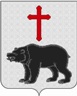 АДМИНИСТРАЦИЯ МУНИЦИПАЛЬНОГО ОБРАЗОВАНИЯСЕЛЬСКОЕ ПОСЕЛЕНИЕ «МЕДВЕДЕВО»РЖЕВСКОГО РАЙОНА ТВЕРСКОЙ ОБЛАСТИПОСТАНОВЛЕНИЕ29.08.2022г.                                                                                                                      № 22Об утверждении  прогноза социально-экономического развития муниципального образования  сельское поселение «Медведево» Ржевского  района Тверскойобласти на среднесрочный период 2023 года и на период до 2025 годаВ соответствии с пунктом 3 статьи 173 Бюджетного кодекса Российской Федерации,  решением Совета  депутатов сельского поселения «Медведево» Ржевского района Тверской области    от   25.09.2017  года № 79 «Об утверждении Положения о бюджетном процессе в муниципальном образовании сельское поселение «Медведево» Ржевского района  Тверской области» и Постановлением  администрации муниципального образования сельское поселение «Медведево» Ржевского района Тверской области от 01.06.2017 года № 17 «Об утверждении Порядка разработки прогноза социально-экономического развития сельского поселения «Медведево» Ржевского района Тверской области на очередной финансовый год и плановый период», Администрация сельского поселения «Медведево»ПОСТАНОВЛЯЕТ:              1. Утвердить прогноз социально-экономического развития муниципального образования сельское поселение «Медведево» Ржевского района Тверской области  на 2023 год и на период до 2025 года (далее - среднесрочный прогноз) (прилагается).2. Администрации сельского поселения «Медведево» Ржевского района Тверской при разработке проекта бюджета на 2023 год и на плановый период 2024 и 2025 годов руководствоваться основными показателями среднесрочного прогноза. 3. Контроль за исполнением настоящего постановления оставляю за собой.              4. Настоящее постановление подлежит обнародованию в установленном порядке и размещению на официальном сайте в информационно-телекоммуникационной сети Интернет (http://Медведево.ржевский-район.рф)              5. Настоящее постановление вступает в силу со дня его подписания.Глава сельского поселения «Медведево»                                                   Д.А.СамаринПриложение к Постановлению администрациисельского поселения «Медведево» Ржевского района Тверской области от 29.08.2022 г. № 22Прогноз  социально-экономического развития муниципального образования сельское поселение «Медведево» Ржевского района   Тверской области на 2023 год и на период             до 2025 годаПрогноз  социально-экономического развития муниципального образования сельское поселение «Медведево» Ржевского района   Тверской области на 2023 год и на период до 2025 года (далее - среднесрочный прогноз) разработан в соответствии с Законодательством Российской Федерации и Законодательством Тверской области.Правовой основой для его разработки являются:-Бюджетный кодекс Российской Федерации;-Закон Тверской области от 15.07.2015 №66-ЗО «О стратегическом планировании в Тверской области;-Постановление Главы администрации муниципального образования сельское поселение «Медведево» Ржевского района Тверской области от 01.06.2017г года № 17 «Об утверждении Порядка разработки прогноза социально-экономического развития сельского поселения «Медведево» Ржевского района Тверской области на очередной финансовый год и плановый период»;Прогноз социально-экономического развития муниципального  образования сельское поселение «Медведево» Ржевского района Тверской области на 2023 год и на период до 2025 года (далее среднесрочный прогноз ) относится к документам стратегического планирования в муниципальном образовании сельское поселение «Медведево» Ржевского района Тверской области. Он определяет направления и ожидаемые результаты социально-экономического развития сельского поселения  в среднесрочной перспективе.При разработке среднесрочного прогноза учтены предложения по прогнозным параметрам исполнительных органов государственной власти Тверской области, территориальных органов федеральных органов государственной власти .      Среднесрочный прогноз разработан на вариативной основе и базируется на результатах комплексного анализа тенденций экономических и социальных процессов, происходящих в сельском поселении «Медведево». Основной целью социально-экономического прогноза является улучшение качества жизни населения, развитие малого и среднего бизнеса, формирование достойных условий жизни.                            Демографические показателиДинамика общей численности населения отражает закономерности в тенденциях формирования его возрастной структуры и естественного воспроизводства населения в общем по России, а также в значительной мере зависит от направленности и объемов миграционного движения населения, сложившихся в сельском поселении «Медведево» и в Ржевском районе в целом.Численность  населения  муниципального  образования сельское поселение «Медведево» Ржевского района Тверской области  на   1 января 2021 года составила 1191 человек, на начало 2022 года численность составила  1146 человек.Анализируя раздел «Демография» можно проследить ежегодное сокращение среднегодовой численности постоянного населения муниципального образования сельское поселение «Медведево» Ржевского района Тверской области. Такая тенденция связана в основном за счет  естественной убыли жителей сельского поселения «Медведево» (смертность превышает рождаемость). Так, например, естественная убыль в 2020 году – 53 человека, в 2021 – 45 человек. Также на сокращение среднегодовой численности постоянного населения влияет миграционный отток.Миграция населения  сельского поселения «Медведево» Ржевского района в 2020 году количество прибывшего населения 51 человек, число выбывших- 81 человек в 2021  году тенденция сохраняется: количество прибывшего населения – 30 человек, число выбывших -  57 человек.  В 2021 году родилось – 8 чел., умерло – 26 чел. Численность населения в сельском поселении «Медведево» снижается  за счет миграции, данное обстоятельство обусловлено миграцией трудового населения из сельского поселения в районный центр и в областной, поэтому  количество населения в трудоспособном возрасте будет ежегодно сокращаться.  В сельском поселении «Медведево» прогнозируется рост численности населения в возрасте моложе и старше трудоспособного. За счет роста рождаемости в предыдущие годы будет стабильным численность детей дошкольного возраста. Вследствие роста численности населения в пенсионном возрасте потребуются дополнительные финансовые расходы государства на выполнение социальных обязательств по пенсионному и социальному обеспечению, так и на увеличение расходов, связанных с оказанием качественной медицинской помощи.Раздел В «Добыча полезных ископаемых»класс 08 «Добыча прочих полезных ископаемых»По данному виду деятельности учитываются 1 предприятие ОАО «НПО Спецэнергопроект», начавшее свою деятельность в 2020 году вид деятельности которого является разработка гравийных и песчаных карьеров, добыча глины и каолина.		Вид выпускаемой продукции которого является - песчано-гравийная смесь (ПГС). За 2020 год произведено 24,9 тыс. куб. м песчано-гравийной смеси (ПГС). В дальнейшем предприятие планирует увеличить выпуск продукции.Средняя цена на ПГС составляет 50 рублей за куб. м..С 2021 года наблюдается увеличение объемов производства по данному виду продукции в связи с согласованием объемов поставки с заказчиком ОАО КСК «Ржевский», и в целом предприятие сохранит положительную динамику по добыче полезных ископаемых.Дорожное хозяйство           Основой дорожного хозяйства муниципального образования сельское поселение «Медведево»  является сеть автомобильных дорог общего пользования с твердым и грунтовым покрытием. Согласно утвержденному перечню общая протяженность автомобильных дорог общего пользования в 2019 году составила 39,134  км, в том числе с твердым покрытием  – 4,6 км, грунтовым  – 34,5 км. Значительная часть существующей улично- дорожной сети по своим техническим параметрам не отвечает требованиям организации уличного движения. В связи с планированием финансирования на капитальный ремонт в 2022-2024 годах, протяженность автомобильных дорог общего пользования местного значения, не отвечающих требованиям, позволит улучшить показатели и к 2024 году достичь максимального значения. Для осуществления дорожной деятельности в части содержания и ремонта автомобильных дорог местного значения в границах сельского поселения «Медведево» проводится  комплекс мероприятий по обеспечению надлежащего содержания и ремонта автомобильных дорог, что приводит к повышению безопасности дорожного движения и профилактики возникновения очагов аварийности. В связи с длительным сроком эксплуатации дорог, находящихся в границах населенных пунктов сельского поселения «Медведево», без надлежащего содержания, проведения капитального ремонта, увеличением интенсивности движения транспорта, износа дорожного покрытия, вследствие погодно-климатических условий возникает необходимость модернизации, реконструкции и капитального ремонта дорог.Малое предпринимательство Структура предпринимательства по видам экономической деятельности в течение ряда лет остается практически неизменной: основная часть малых и средних предприятий сконцентрирована в сфере торговли.     На территории сельского поселения «Медведево» - 6 торговых павильонов.                                                СтроительствоВведено жилья в 2021 году - 99 кв. м.                                           Труд и занятостьСреднегодовая численность занятых в экономике за 2020 год составила – 0,143 тыс. чел., в 2021 году- 0,150 тыс.чел.В последующие годы показатели прогнозируются с положительной динамикой.  Финансы (сводный финансовый баланс территории)Налогооблагаемая прибыль по  сельскому поселению «Медведево» Ржевского района Тверской области на 2022-2024  годы рассчитана отдельно по «собственным» налогоплательщикам и филиалами юридических лиц расположенных на территории сельского поселения «Медведево» Ржевского района.      Налогооблагаемая прибыль за 2021 год в разрезе видов деятельности определяется на основании формы налоговой отчетности № 1-НОМ по состоянию на 01.01.2022 г. и индексов-дефляторов по соответствующему виду экономической деятельности, разработанных Министерством экономического развития Российской Федерации.       Стоимость имущества, подлежащего налогообложению, на 2023-2025 годы рассчитана  консолидированно по «самостоятельным» налогоплательщикам и филиалам юридических лиц, расположенным на территории муниципального образования сельское поселение «Медведево» Ржевского района Тверской области                                                      Развитие социальной сферы      Социальная сфера – это совокупность отраслей, предприятий, организаций, непосредственным образом связанных  и определяющих образ и уровень жизни людей ,их благосостояние и потребление. К социальной сфере относится, прежде всего сфера услуг, образования, культура, здравоохранение.  В сельском поселении «Медведево»  в 2021 учебном году функционировали 1 муниципальная  общеобразовательная   неполно средняя школа с численностью обучающихся 27 человек  и 2 дошкольные группы с общим количеством воспитанников - 10 человек.  В 2022 и плановых периодах прослеживается тенденция увеличения количества детей в данных учреждениях.В очередном финансовом году увеличение дошкольных образовательных  учреждениями   и общеобразовательных учреждений не предвидится. На территории сельского поселения «Медведево» в 2021 году функционировало  МБУ КДЦ сельского поселения «Медведево», Курьяновский СДК (филиал), Осугский СДК(филиал), Пятницкий СДК (филиал), МУК «МЦБ Ржевского района»- библиотека в д.Курьяново (филиал), библиотека в д.Медведево (филиал), библиотека Пятницкое (филиал), библиотека в п.Осуга (филиал). В 2022 году количество учреждений  не сократилось.  МБУ  КДЦ сельского поселения «Медведево» Ржевского района и МУК «МЦБ Ржевского района», работают совместно с образовательными учреждениями по организации пришкольных лагерей и летних площадок. В летний период продолжается работа кружков и клубов по интересам. Библиотеки ведут работу по следующим направлениям: краеведческое, литературное, эстетическое, экологическое и патриотическое воспитание молодежи.Развитие физической культуры и спорта в сельском поселении «Медведево» является одним из основных направлений социальной политики, направленной на развитие массовой физической культуры, сорта, пропаганды здорового образа жизни .На территории сельского поселения «Медведево» оборудованы две спортивные площадки в п.Осуга и д.Замятино, ул.Молодежная. Оборудована детская площадка в д.Медведево.Основные показатели прогноза  социально-экономического развития муниципального образования сельское поселение «Медведево» Ржевского района  Тверской области на 2023 год и на период до 2025 годаПоказателиЕдиница измерения2020 год факт2021 годфакт2022оценка2022оценка2023прогноз2024 прогноз2025 прогноз Демографические показателиЧисленность  населения (на начало года) - всегочеловек1246119111461146114611461146в % к предыдущему году94,695,696,296,2100100100Число родившихсячеловек681010101010Число умершихчеловек36262525252525Число прибывшихчеловек46305656565656Число выбывшихчеловек118575757577557Дорожное хозяйство Протяженность автомобильных дорог общего пользования местного значения, всегокм39,13439,13439,13439,13439,13439,13439,134в том числе с твердым покрытиемкм4,64,64,64,64,64,64,6в том числе с грунтовым покрытиемкм34,53434,53434,53434,53434,53434,53434,534Малое предпринимательствоКоличество предпринимателей без образования юридического лица (ПБОЮЛ), всего               человек34252828282828Налоговая база для исчесления единого сельскохозяйственного налога и индивидуальным предпринимателям без образования юридического лица, перешедшим на уплату единого сельскохозяйственного налогатыс.руб096108108---Добыча полезных ископаемыхОАО "НПО Спецэнергопроект"тыс. куб. м25,025,526,026,026,527,0-СтроительствоВвод в действие жилых домовкв. м общей площади175,099,099,099,0---Индекс физического объема% к предыдущему году291,0176,7176,7176,7100100100Труд и занятостьСреднегодовая численность занятых в экономике тыс. человек0,1430,1500,1500,150---Среднесписочная численность работников, занятых в муниципальных учреждениях – всего:тыс.человек0,0250,0290,0290,029---Среднесписочная численность работников, занятых в государственных учреждениях, всего:тыс.человек0,0030,0020,0020,0020,0020,002-Среднесписочная численность работников, занятых во внебюджетной сферетыс.человек0,0520,0580,0630,0630,0680,094-Среднесписочная численность работников, занятых во внебюджетной сферетыс.человек0,1060,1060,1400,140---Фонд начисленной заработной платы всех работников  - всего:млн.  рублей2310229,40629,40634,469--Финансы (сводный финансовый баланс территории)Стоимость имущества, всего по муниципальному образованиюмлн.  рублей2746,0902746,0902780,0902780,0902780,0902780,090-Стоимость имущества, подлежащего налогообложению, по муниципальному образованию за январь-декабрь без учета стоимости имущества в отношении железнодорожных путей общего пользования, магистральных трубопроводов, линий энергопередачи, а также сооружений, являющихся неотъемлемой технологической частью указанных объектовмлн.  рублей2554,3152554,3152554,3152554,3152554,3152554,315-Развитие социальной сферыЧисленность детей в  дошкольных  образовательных учрежденияхдетей17171010151820Численность  учащихся в дневных общеобразовательных школахчеловек32322727353535Среднегодовая численность детей в возрасте 0-17тыс.человек0,1910,1870,1860,1860,1780,170в т.ч численность детей. имеющих единственного родителя. опекуна. попечителятыс.человек0,0200,0150,0110,0110,0090,0070,007Численность врачей всех специальностей человек4444444    общедоступными библиотекамиучрежд. 4444444     учреждениями культурно-досугового типаучрежд. 4444444